Административная процедура 3.30.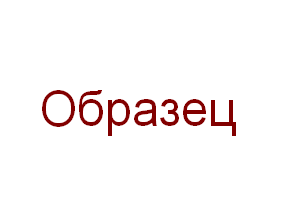 ЗАЯВЛЕНИЕо принятии решения о продолжении строительства или о принятии самовольной постройки в эксплуатацию и ее государственной регистрации в установленном порядкеЗельвенское районное унитарное предприятие жилищно-коммунального хозяйства просит принять решение о:продолжении строительства: _______________________________принятии самовольно реконструированного ____________________принятии самовольных построек: пристройки к жилому дому, размером 3х4 м, хозблока, размером 2,5х3,8 м, расположенных по адресу: Гродненская область, г.п. Зельва, ул. Пушкина, д. 107 в эксплуатацию и разрешить их государственную регистрацию в установленном порядке.К заявлению прилагаю документы:01.09.2015								И.И. ИвановаЗельвенский районный исполнительный комитетЗельвенское районное унитарное предприятие жилищно-коммунального хозяйстваГродненская область, г.п. Зельва, ул. Пушкина, 83УНП 509856874тел. +375 ХХ ХХХ-ХХ-ХХ